Дистанционноезадание для учащихсяФИО педагога: Билял Наталья Владимировна Программа: «Рисунок и живопись» 1 год обученияОбъединение: «Рисунок и живопись»Дата занятия: 17.11.2020Тема занятия: Оригами «Тюльпан»Задание: Складываем «Тюльпан»Материалы: Два листа квадратной бумагиПорядок выполнения: 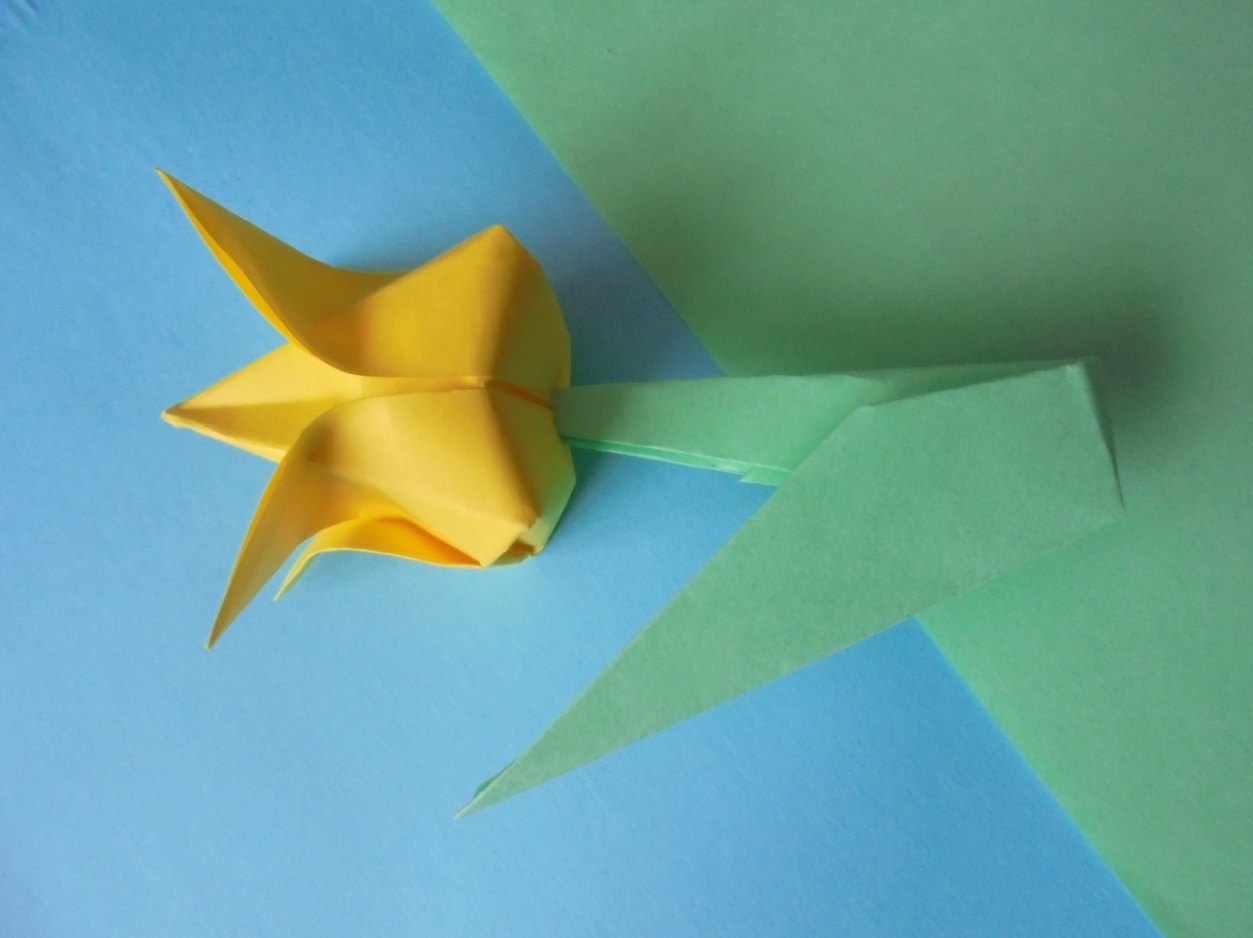 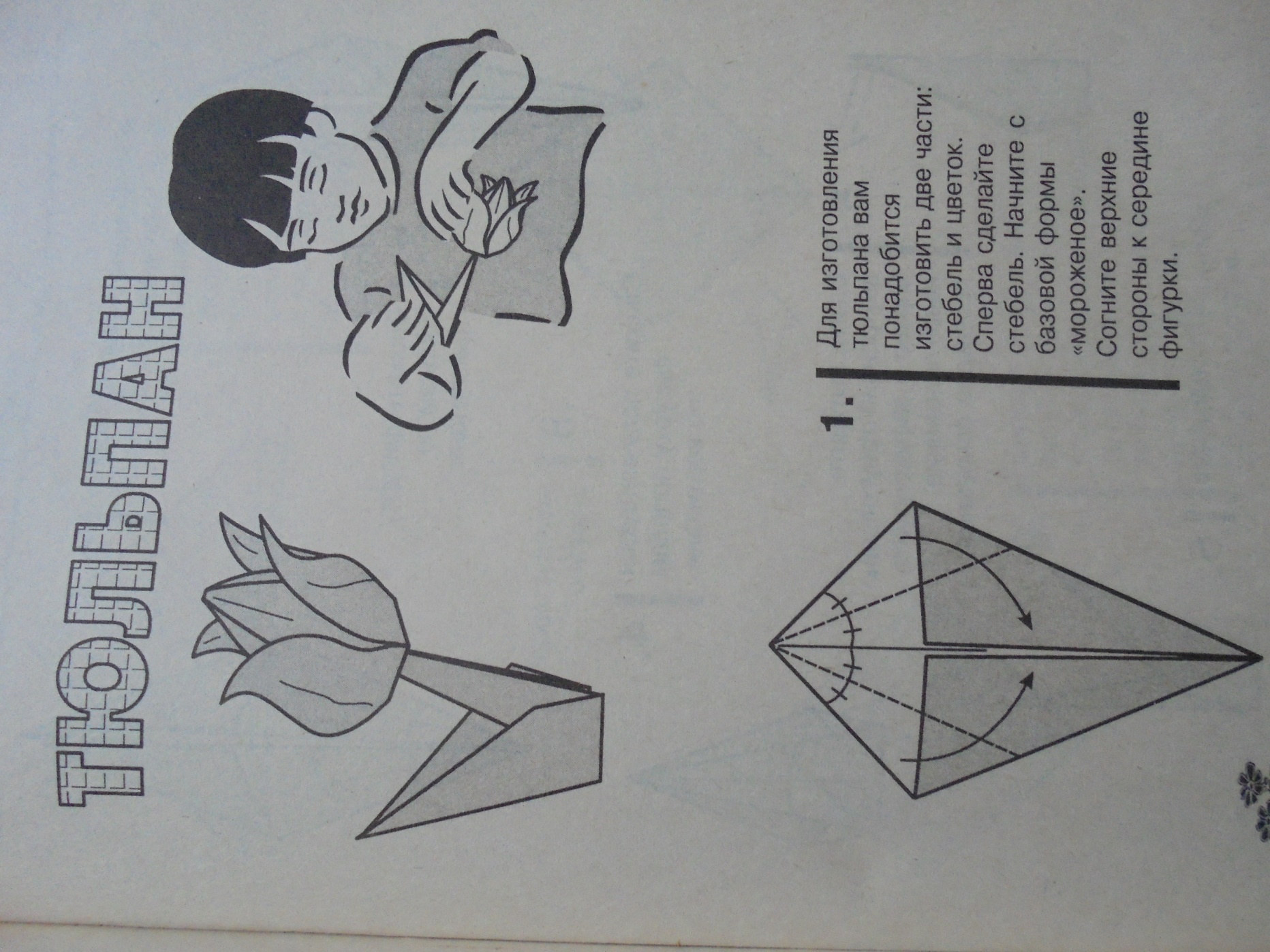 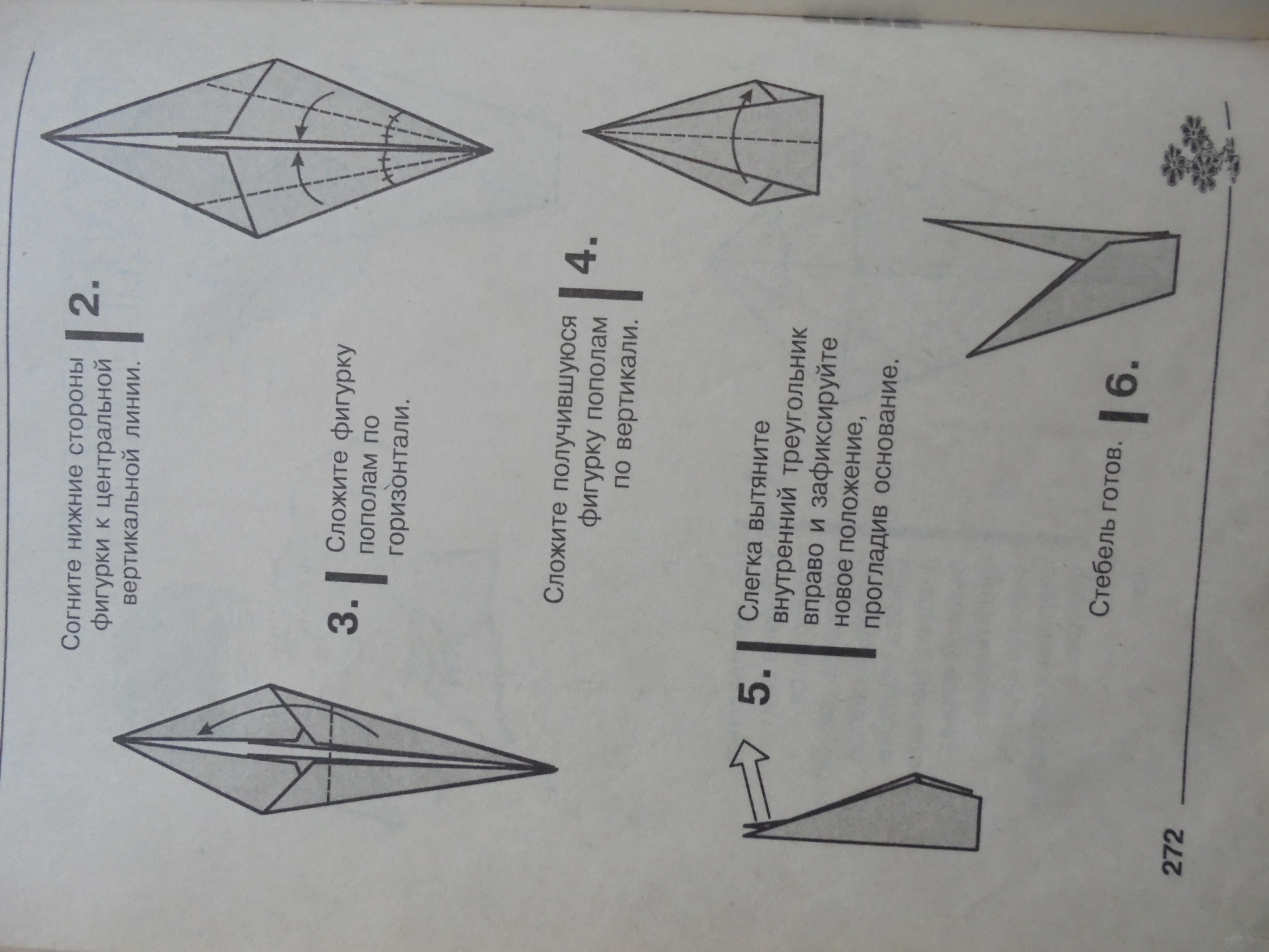 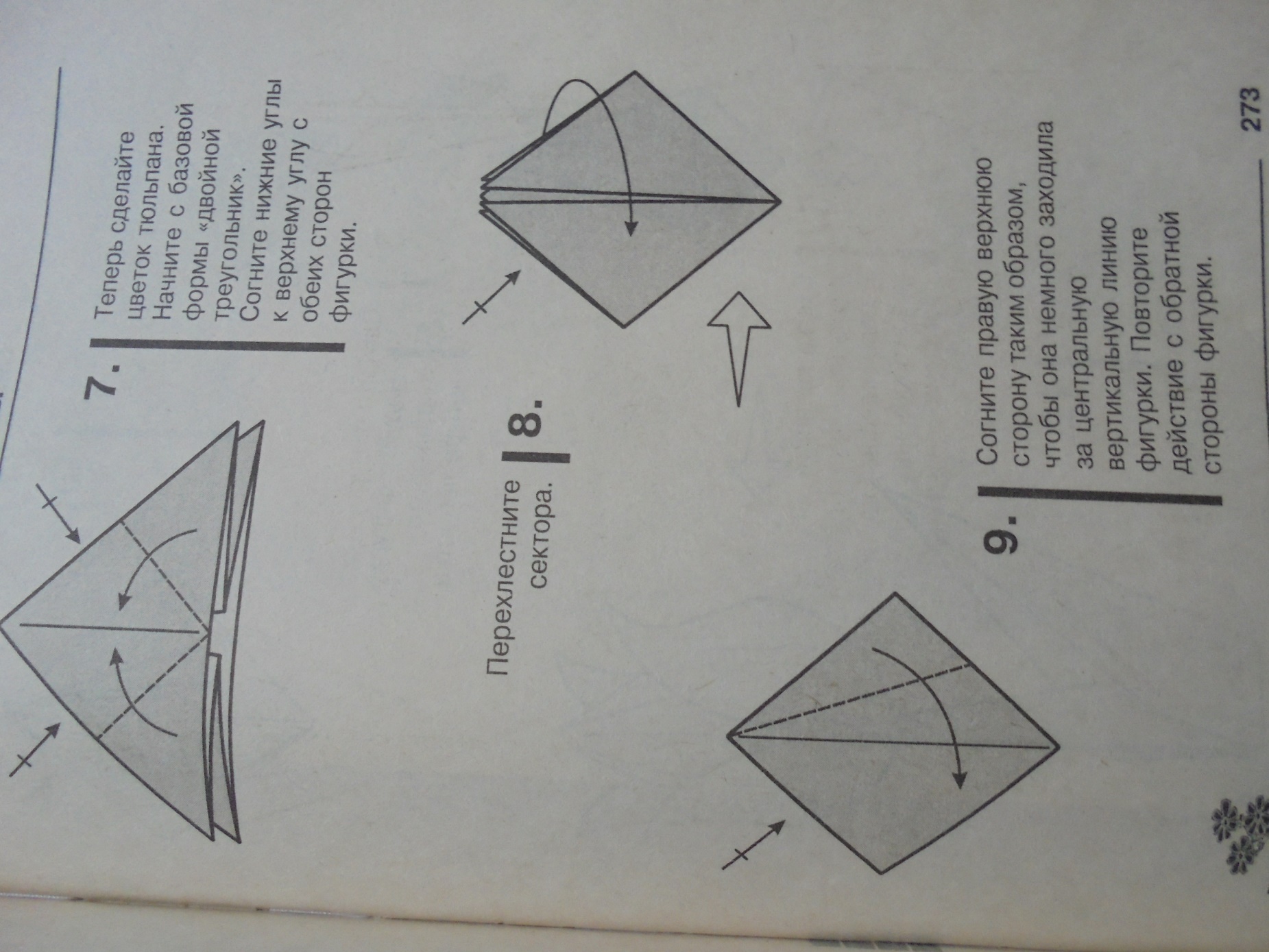 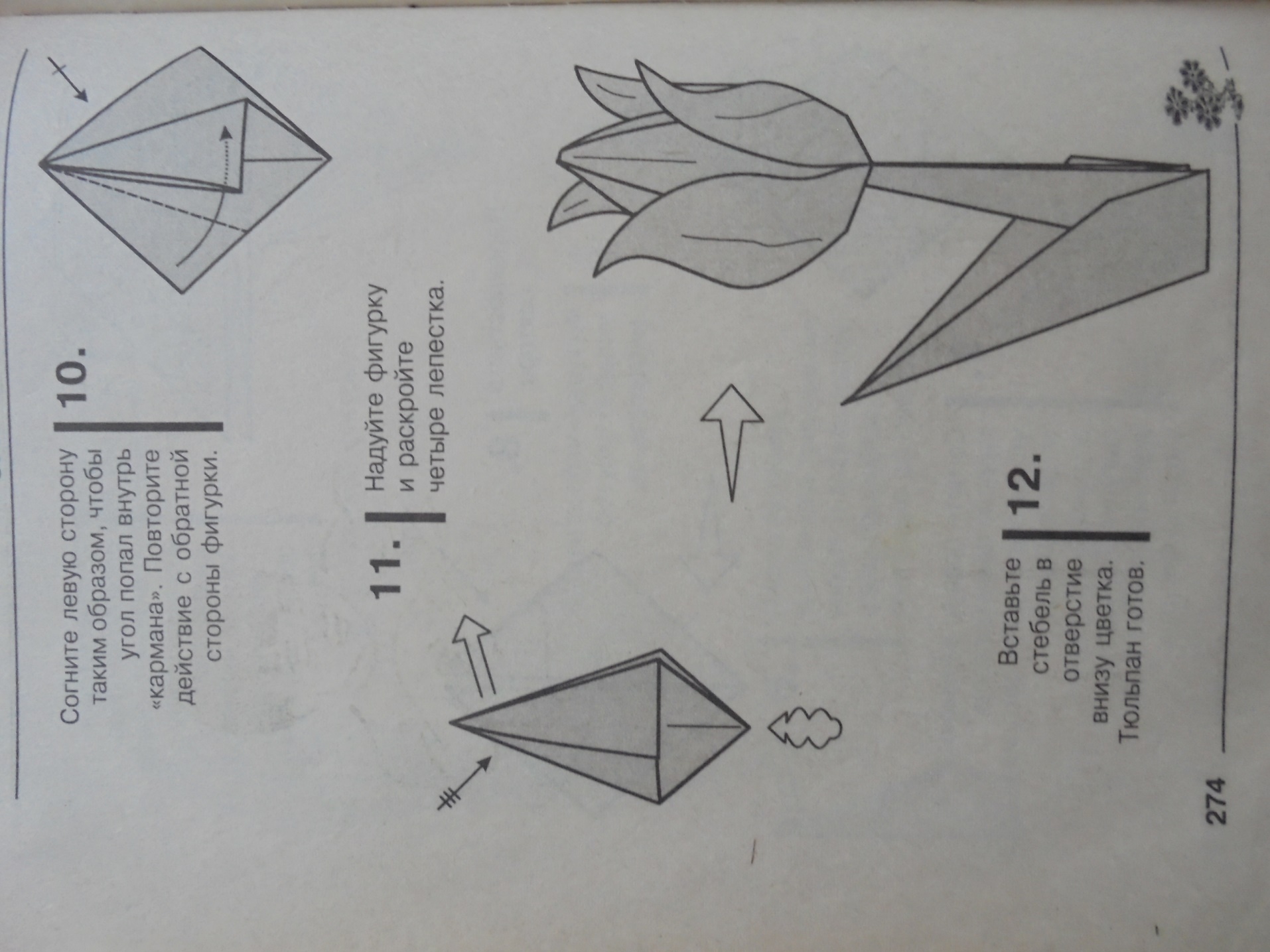 